SCHOOL REPORT TO GALLATIN CO. BOARD OF EDUCATIONGallatin County Middle SchoolCurt Bieger, PrincipalSPECIAL EVENTS:   Testing completed 5/6-5/10.5/15- 8th grade trip to UK.Field Day 5/165/17- 8th grade Toyota Trip5/17- 7th Grade Thomas More Trip5/17- 8th grade banquet5/20- 6th grade YMCA trip5/20- 8th grade vocational camp5/21- 6th and 7th grade picnic5/22- 8th grade picnic5/23- Awards and 9th grade Moving Up.PROFESSIONAL DEVELOPMENT ACTIVITIES: 5/7- Mr. Bieger attended Focus Group for TPGESSCHOOL IMPROVEMENT PLAN I & I: 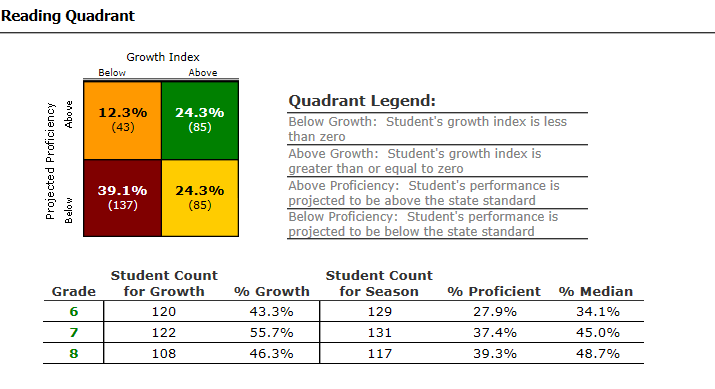 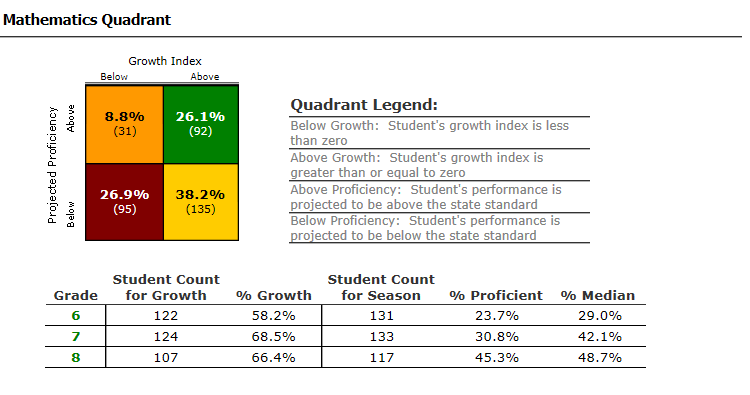 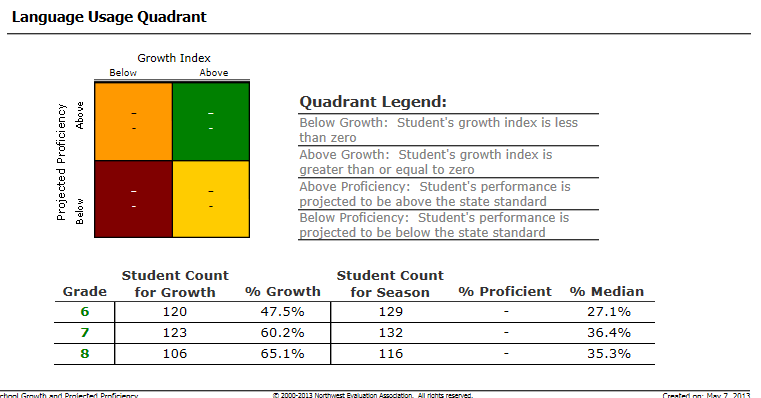 FACULTY MEETINGS AND DISCUSSION- Program reviewsOTHER RELEVANT INFORMATION: SBDM MONTHLY AGENDA AND MINUTES ATTACHED TO EACH REPORTAttachedSubjectBeginningYear MeanOn or AboveGrade LevelMeanBelowGrade Level  MeanMiddle of Year MeanOn orAbove Grade LevelMeanBelowGradeLevel MeanEnd of YearMeanOn or Above GradeLevel  MeanBelowGrade LevelMeanReading621336.563.521530.469.621734.365.7721740.359.721841.758.322042.157.8822051.348.722155.944.122344.955.1Math622026.773.322328.871.222626.773.3722624.875.222830.07023138.361.7823042.957.123335.564.523545.2954.71Lang. Art6212326821525.774.321723.276.8721631.868.221735.764.321934.066821941.158.922041.558.522235.3464.66